lap
Egészségi állapotra vonatkozó igazolás(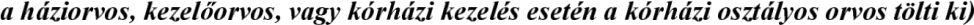 Név (születési név): ……………………….…………………………..Születési hely, idő: ………….……………..,………..…………….......Lakóhely: …………………………………………………………………………………..Társadalombiztosítási Azonosító Jel: ………..……-…………………-…………..….	(Szükség esetén külön melléklet csatolható az igazoláshoz.)3. számú melléklet a 36/2007. (XII. 22.) SZMM rendelethez29Értékelő adatlapSzemélyes adatokNév: ………………………………………………………………………………Születési hely, idő: ………….……………..,………..…………….................Lakcím: …………………………………………………………………………………………………..Törvényes képviselőjének neve, elérhetősége: …………………………………………………………………………………………………………….MérőtáblaÉrtékelésA gondozási szükséglet, valamint az egészségi állapoton alapuló szociális rászorultság vizsgálatának és igazolásának részletes szabályairól szóló 36/2007. (XII. 22.) SZMM rendelet 4. § (1) bekezdés ............... pontja/alpontja szerinti egyéb körülmények állnak fenn.A vizsgálat eredménye alapján:- szociális segítés a gondozási szükséglet, valamint az egészségi állapoton alapuló szociális rászorultság vizsgálatának és igazolásának részletes szabályairól szóló 36/2007. (XII. 22.) SZMM rendelet 3/A. § (1) bekezdés b) pont .........alpontja szerinti egyéb körülmény alapján- személyi gondozás- idősotthoni elhelyezésnyújtható.Dátum:………………………................................................................... 
intézményvezető/szakértő.................................................................. 
orvosA gondozási szükséglet felülvizsgálatát az intézmény fenntartójától lehet kérni.FelülvizsgálatA gondozási szükséglet, valamint az egészségi állapoton alapuló szociális rászorultság vizsgálatának és igazolásának részletes szabályairól szóló 36/2007. (XII. 22.) SZMM rendelet 4. § (1) bekezdés ............... pontja/alpontja szerinti egyéb körülmények állnak fenn.A vizsgálat eredménye alapján:- szociális segítés a gondozási szükséglet, valamint az egészségi állapoton alapuló szociális rászorultság vizsgálatának és igazolásának részletes szabályairól szóló 36/2007. (XII. 22.) SZMM rendelet 3/A. § (1) bekezdés b) pont .........alpontja szerinti egyéb körülmény alapján- személyi gondozás- idősotthoni elhelyezés nyújtható.Dátum:………………….................................................................... 
fenntartó képviselője................................................................. 
orvos1. Házi segítségnyújtás, jelzőrendszeres házi segítségnyújtás, támogató szolgáltatás igénybevétele esetén 1. Házi segítségnyújtás, jelzőrendszeres házi segítségnyújtás, támogató szolgáltatás igénybevétele esetén 1. Házi segítségnyújtás, jelzőrendszeres házi segítségnyújtás, támogató szolgáltatás igénybevétele esetén 1.1. krónikus betegségek (kérjük, sorolja fel): 1.1. krónikus betegségek (kérjük, sorolja fel): 1.1. krónikus betegségek (kérjük, sorolja fel): 1.2. fertőző betegségek (kérjük, sorolja fel): 1.2. fertőző betegségek (kérjük, sorolja fel): 1.2. fertőző betegségek (kérjük, sorolja fel): 1.3. fogyatékosság (típusa és mértéke): 1.3. fogyatékosság (típusa és mértéke): 1.3. fogyatékosság (típusa és mértéke): 1.4. egyéb megjegyzések, pl. speciális diéta szükségessége: 1.4. egyéb megjegyzések, pl. speciális diéta szükségessége: 1.4. egyéb megjegyzések, pl. speciális diéta szükségessége: 2. Jelzőrendszeres házi segítségnyújtás igénybevételére vonatkozóan igazolom, hogy egészségi állapota alapján a jelzőrendszeres házi segítségnyújtás biztosítása 2. Jelzőrendszeres házi segítségnyújtás igénybevételére vonatkozóan igazolom, hogy egészségi állapota alapján a jelzőrendszeres házi segítségnyújtás biztosítása 2. Jelzőrendszeres házi segítségnyújtás igénybevételére vonatkozóan igazolom, hogy egészségi állapota alapján a jelzőrendszeres házi segítségnyújtás biztosítása indokolt  nem indokolt  indokolt  nem indokolt  indokolt  nem indokolt  3. Átmeneti elhelyezés (az éjjeli menedékhely kivételével), ápolást-gondozást nyújtó, rehabilitációs intézmények, lakóotthon esetén 3. Átmeneti elhelyezés (az éjjeli menedékhely kivételével), ápolást-gondozást nyújtó, rehabilitációs intézmények, lakóotthon esetén 3. Átmeneti elhelyezés (az éjjeli menedékhely kivételével), ápolást-gondozást nyújtó, rehabilitációs intézmények, lakóotthon esetén 3.1. esettörténet (előzmények az egészségi állapotra vonatkozóan): 3.1. esettörténet (előzmények az egészségi állapotra vonatkozóan): 3.1. esettörténet (előzmények az egészségi állapotra vonatkozóan): 3.2. teljes diagnózis (részletes felsorolással, BNO kóddal): 3.2. teljes diagnózis (részletes felsorolással, BNO kóddal): 3.2. teljes diagnózis (részletes felsorolással, BNO kóddal): 3.3. prognózis (várható állapotváltozás): 3.3. prognózis (várható állapotváltozás): 3.3. prognózis (várható állapotváltozás): 3.4. ápolási-gondozási igények: 3.4. ápolási-gondozási igények: 3.4. ápolási-gondozási igények: 3.5. speciális diéta: 3.5. speciális diéta: 3.5. speciális diéta: 3.6. szenvedélybetegség: 3.6. szenvedélybetegség: 3.6. szenvedélybetegség: 3.7. pszichiátriai megbetegedés: 3.7. pszichiátriai megbetegedés: 3.7. pszichiátriai megbetegedés: 3.8. fogyatékosság (típusa, mértéke): 3.8. fogyatékosság (típusa, mértéke): 3.8. fogyatékosság (típusa, mértéke): 3.9. demencia: 3.9. demencia: 3.9. demencia: 3.10. gyógyszerszedés gyakorisága, várható időtartama (pl. végleges, időleges, stb.), valamint az igénybevétel időpontjában szedett gyógyszerek: 3.10. gyógyszerszedés gyakorisága, várható időtartama (pl. végleges, időleges, stb.), valamint az igénybevétel időpontjában szedett gyógyszerek: 3.10. gyógyszerszedés gyakorisága, várható időtartama (pl. végleges, időleges, stb.), valamint az igénybevétel időpontjában szedett gyógyszerek: 4. A háziorvos (kezelőorvos) egyéb megjegyzései: 4. A háziorvos (kezelőorvos) egyéb megjegyzései: 4. A háziorvos (kezelőorvos) egyéb megjegyzései: Dátum: Orvos aláírása: P. H. Tevékenység, funkcióÉrtékeljen 0-4 pont között (a pontérték a szükséges segítség mértékével emelkedik)Intézmény-vezetőHáziorvosTérbeli-időbeni tájékozódás0: mindig, mindenkor térben, időben, személyeket illetően tájékozott
1: esetenként segítségre, tájékoztatásra szorul
2: részleges segítségre, tájékoztatásra szorul
3: gyakran tájékozatlan
4: térben-időben tájékozatlanXHelyzetnek megfelelő viselkedés0: mindig, mindenkor a helyzetnek megfelelően viselkedik
1: esetenként bonyolultabb helyzetekben segítségre szorul
2: gyakran az adott helyzetnek nem megfelelően viselkedik
3: nem megfelelő viselkedése gyakran kellemetlenséget okoz, reakciója nem kiszámítható 
- viselkedési kockázat
4: nem képes az adott helyzetnek megfelelően viselkedniXÉtkezés0: önmagát kiszolgálja, önállóan étkezik
1: felszolgálást igényel, de önállóan étkezik
2: felszolgálást és evőeszköz tisztításához segítséget igényel
3: felszolgálás és elfogyasztáshoz részbeni segítséget igényel
4: teljes segítséget igényel az étel elfogyasztásáhozXÖltözködés0: nem igényel segítséget
1: önállóan végzi, de a megfelelő ruhaneműk
kiválasztásához segítséget igényel
2: egyes ruhadarabok felvételében igényel segítséget
3: jelentős segítséget igényel az öltözködésben, megfelelő öltözet kiválasztásában
4: öltöztetés, vetkőzés minden szakaszában segítségre szorulXTisztálkodás (személyi higiéné biztosítása)0: szükségleteit felmérve önállóan végzi
1: szükségleteit felismeri, bizonyos feladatokhoz segítséget igényel
2: szükségleteit felismeri, tisztálkodni csak segítséggel tud
3: részlegesen ismeri fel szükségleteit, segítséget igényel 
4: nem ismeri fel szükségleteit, tisztálkodni önállóan nem képesXWC használat0: önálló WC használatban, öltözködésben, higiénés feladatait ellátja
1: önállóan használja WC-t, de öltözködésben, illetve higiénés feladatokban ellenőrizni kell
2: önállóan használja WC-t, de öltözködésben, illetve higiénés feladatokban segíteni kell
3: segítséget igényel WC használatban, öltözködésben, higiénés feladatok elvégzéséhez
4: segítséggel sem képes WC használatra, öltözködésre, higiénés feladatok elvégzéséreXKontinencia0: vizeletét, székletét tartani képes
1: önállóan pelenkát cserél, elvégzi a higiénés feladatait
2: pelenka cserében, öltözködésben, illetve higiénés feladatokban alkalmanként segítséget igényel
3: rendszeres segítséget igényel pelenka cserében, öltözködésben, higiénés feladatok elvégzésében
4: inkontinens, teljes ellátásra szorulXKommunikáció
Képes-e megfogalmazni, elmondani a panaszát, megérti-e, amit mondanak neki0: kifejezőkészsége, beszédértése jó
1: kommunikációban időszakosan segítségre szorul
2: beszédértése, érthetősége megromlott
3: kommunikációra csak segédeszközzel vagy csak metakommunikációra képes
4: kommunikációra nem képesXTerápiakövetés
Rábízható-e az előírt gyógyszerek adagolása, szedése0: az orvos utasításait, előírt gyógyszeres terápiát betartja
1: gyógyszerelésben segítséget igényel, utasításokat betartja
2: elrendelt terápiát tartja, segítséggel tudja tartani az utasításokat
3: elrendelt terápiát, utasításokat ellenőrzés mellett tartja
4: gyógyszer bevétele csak gondozói ellenőrzésselXHelyzetváltoztatás0: önállóan
1: önállóan, segédeszköz használatával
2: esetenként segítséggel
3: gyakran segítséggel
4: nem képesXHelyváltoztatás0: önállóan
1: segédeszköz önálló használatával
2: segédeszköz használatával, segítséget esetenként igényel
3: segédeszköz használatával, gyakran csak segítséggel
4: nem képesXÉletvezetési képesség
(felügyelet igénye)0: önállóan
1: esetenkénti tanácsadás, részfeladatra betanítható
2: személyes szükségletei ellátásában segítségre szorul
3: személyes szükségletei ellátásában gyakran vagy rendszeresen segítségre szorul, belátási képessége hiányzik 
4: állandó 24 órás felügyeletXLátás0: jól lát, szemüveg használata nélkül
1: jól lát, szemüveg használatával
2: szemüveg használatára szorul, de elutasítja azt 
3: szemüveg használatával sem kielégítő a látása (pl. hályog, érbetegség)
4: nem látXHallás0: jól hall, átlagos hangerő mellett
1: átlagos hangerő mellett időnkénti hallásproblémái vannak
2: hallókészülék használatára szorul
3: van hallókészüléke, de nem képes használni vagy elutasítja
4: nem hallXFokozatIntézményvezető és az orvos által adott összes pontszámFokozatÉrtékelésPont-számJellemzők0.Tevékenységeit elvégzi0-19Az egyén a vizsgált tevékenységeket el tudja végezni.
A szolgáltatás a szociális és egészségi állapot szinten tartására korlátozódik.I.Egyes tevékenységekben segítségre szoruló20-34Az egyén egyes tevékenységekben hetente többször segítségre szorul vagy figyelmet, irányítást igényel.II.Részleges segítségre szoruló35-39Az egyén bizonyos tevékenységek elvégzésében napi rendszeres segítségre szorul vagy napi szintű kontrollt igényel.III.Teljes ellátásra szoruló40-56Az egyén teljes ellátásra, folyamatos gondozásra, ápolásra szorul, intenzív odafigyelést és gyakori beavatkozást igényel.